DOWÓD DOSTAWY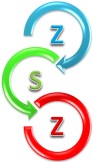 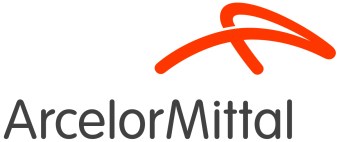 Nr………………….. data dostawy……………………. --------------------------------------------------------------------------------------------------------------------------------------------------------------------------PROTOKÓŁ KONTROLI DOSTAWY ZŁOMU METALI   (sporządzony zgodnie z § 4 pkt 2. Rozporządzenia Ministra Przedsiębiorczości i Technologiiz dnia 8 listopada 2018 r. (Dz.U. z 30 listopada 2018 r. Poz. 2240)  Dostawa złomu o nr dowodu dostawy ……………..……..… od dostawcy……………………… zawiera/nie zawiera* przedmiotów niebezpiecznych.*  - niepotrzebne skreślić 